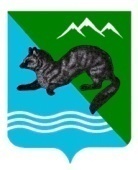 ПОСТАНОВЛЕНИЕАДМИНИСТРАЦИИ  СОБОЛЕВСКОГО   МУНИЦИПАЛЬНОГО  РАЙОНА КАМЧАТСКОГО  КРАЯ 24 мая 2024		                 с. Соболево                                           № 219В целях приведения в соответствии с решением Думы Соболевского муниципального района от 28.04.2023г. № 171 «Об утверждении структуры администрации Соболевского муниципального района»АДМИНИСТРАЦИЯ   ПОСТАНОВЛЯЕТ:Внести изменение в постановление Соболевского муниципального района  от 26.12.2019 №384 «Об утверждении порядка  предоставления гарантий по возмещению расходов на погребение, изготовление и установку надгробных памятников умерших граждан, относящихся к отдельным категориям граждан Соболевского муниципального района» следующего содержания:В приложении к постановлению в подпункте 1.3 пункта 1 слова «в составе управления делами» исключить.Управлению делами администрации Соболевского муниципального района опубликовать настоящее постановление в районной газете «Соболевский вестник» и разместить на официальном сайте Соболевского муниципального района в информационно-телекоммуникационной сети Интернет.Контроль по исполнению настоящего постановления возложить на начальника отдела по социальному развитию, труду и культуре администрации Соболевского муниципального района -  Т.П. Иванову. 4. Настоящее постановление вступает в силу после его официального обнародования.Глава Соболевскогомуниципального района					          А.В. ВоровскийО внесении изменения в постановление администрации Соболевского муниципального района от 26.12.2019 №384 «Об утверждении порядка  предоставления гарантий по возмещению расходов на погребение, изготовление и установку надгробных памятников умерших граждан, относящихся к отдельным категориям граждан Соболевского муниципального района» 